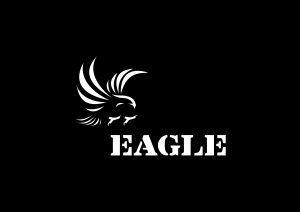 RAPPORT Septembre 20201. Points principaux			2. Investigations			3. Opérations4. Legal	5. Média6. Relations extérieures7. Management1. Points principauxLes points durant ce mois de septembre, le management a procédé à une série de recrutements en vue de renforcer les capacités du projet en nombre de juristes, chargé média et d’enquêteurs. Nous suivons toujours les cas de l’arrestation de septembre 2019, arrestation de 2 trafiquants en possession d’ivoire brut. L’affaire est toujours en instruction.2. Investigations3. OpérationsTableau des OpérationsPas eu d’opération durant ce mois-ci.4. LegalEn ce qui concerne les activités juridiques du mois de septembre, le département a essentiellement procédé avec le management aux recrutements de nouveaux enquêteurs en vue de renforcer le projet capacité opérationnelle. Aussi, les affaires courantes comme le suivi des cas devant le tribunal ont été aussi effectués même si les vacances judiciaires ont ralenti la prise d’informations. 5. MediaLe recrutement de nouveaux éléments n’a pas été probants et ces derniers ont du être remerciés, ce qui a empêché le projet de publier ce mois-ci.Tableau des Médias6. Relations extérieures• La coordination et le département légal ont eu une séance de travail avec l’UCT (Unité de lutte contre la Criminalité Transnationale) afin d’améliorer la collaboration entre les deux structures et améliorer les capacités opérationnelles de chacune.  • La coordination a rencontré l’ONG Akatia qui est en train de monter un sanctuaire en Côte d’Ivoire afin de discuter d’une manière de collaborer lors d’éventuelles futures saisies.7. Management • Le management a poursuivi l’effort de recrutement de nouveaux enquêteurs en continuant le collage des affiches et les recrutements en ligne, ainsi que les entretiens afin de choisir les meilleurs pour la bonne marche du projet.• Durant ce mois de septembre, des entretiens ont été programmés pour des interviews et ont eu lieu et pour les enquêteurs et pour les juristes. Missions d’investigationsRégionNombre d’OpérationsNombre de trafiquants ciblés327036Nombre d’opérationsRégionsNombre de trafiquants arrêtésProduits de contrebande0000Nombre de Missions(Préciser le lieu et raison)Nombre de trafiquants derrière les barreaux ce moi ci, préciser le lieuNombre de trafiquants jugés Les peines de prison ce mois ciNombre de trafiquants condamnés(Peine de prison)Nombres d’audiences suivies0 0A la Maison d’Arrêt et de Correction d’Abidjan (MACA)0000Nombre total de pièces médiatiques : 31TélévisionRadioPresse écriteInternet0000Nombre de rencontresPrise de contact pour demander collaborationSuivi d’accord de collaborationRatification de collaborationCollaboration sur affaires0200Nombre de coordinateur recruté00Nombre de juriste en test00Nombre d’enquêteur en test recruté00Nombre d’enquêteur en ligne en test recruté00Nombre de comptable en test recruté00Nombre de formations dispensées à l’extérieur (police, agents des parcs …)00Nombre de formations internes (activistes du réseau EAGLE en mission dans le projet)00